Formulaire de reprise des activités en sortie de confinementau sein de l’association …………………………………………………………….…………………………………………………Nom et prénom du membre : ...............................................................................................................................Section : ……………………………………………………………………………………………………………………………………………………….…….Pour les mineurs nom et prénom du responsable légal : ..................................................................................  Atteste avoir pris connaissance des mesures particulières liées au COVID 19 : J’atteste avoir été informé que le Club s’est engagé à respecter les mesures édictées par le gouvernement pour freiner la diffusion du Covid-19 tout au long de la crise sanitaire actuelle ;  Je reconnais que malgré la mise en œuvre de ces moyens de protection le Club ne peut me garantir une protection totale contre une exposition et/ou une contamination par le Covid-19 ;  Je m’engage à prendre toutes les précautions nécessaires à la protection de sa santé et de celle des autres personnes présentes dans l’enceinte sportive du Club, notamment en respectant les gestes barrière ci-après rappelés ;  Je m’engage à respecter les mesures de protection obligatoires ainsi que les mesures de protection préconisées par le gouvernement et en particulier celles édictées par le ministère des sports ;  Je m’engage également à respecter les modalités mises en place par le Club pour organiser son activité au cours de la crise sanitaire actuelle ; J’atteste ne pas avoir présenté de symptômes (Fièvre au-dessus de 37,5°, frissons, toux, apparition de fatigue, maux de tête, pertes d’odorat et de goût…) durant les 14 derniers jours et le jour de mon activité. Date :  ...................................................  Signature (du membre majeur ou du responsable légal pour les membres mineurs) : 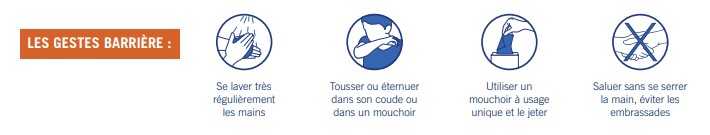 